Mozgáselemzési Jegyzőkönyv(Kinovea)Név:			Neptun kód:Évfolyam/szak: Dátum:.			Helyszín: Mozgáselemző laboratóriumVizsgálatvezető:			Vizsgálati személy: Kamera beállításokKépfelbontás: Mintavételi frekvencia (f/s): Feladat pontos leírása: Markerek helyzete:Eredmények:Squat Jump Első szöghelyzet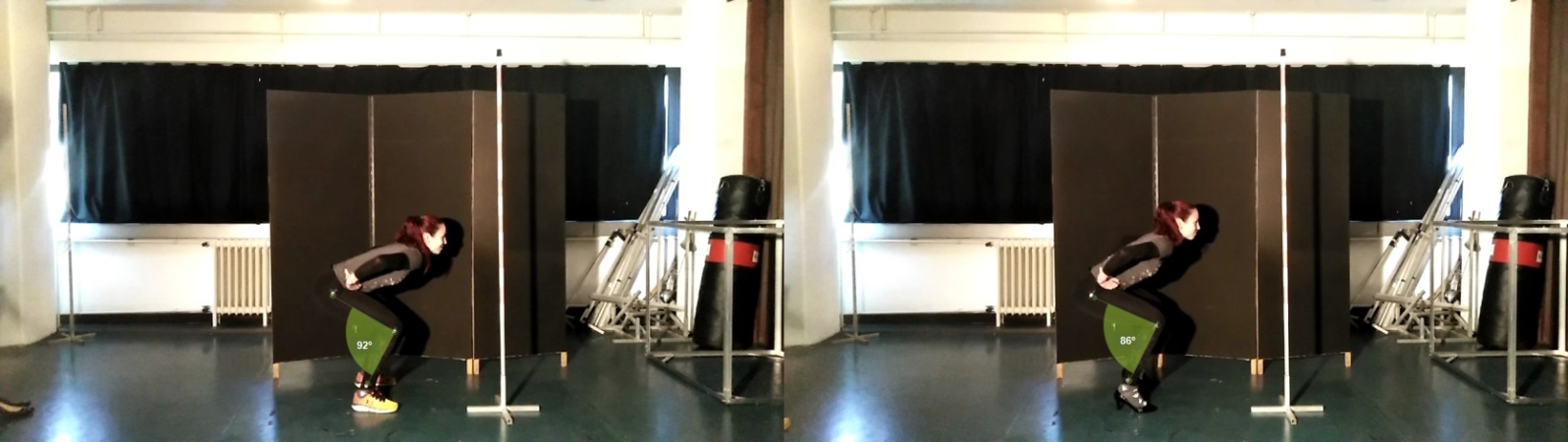 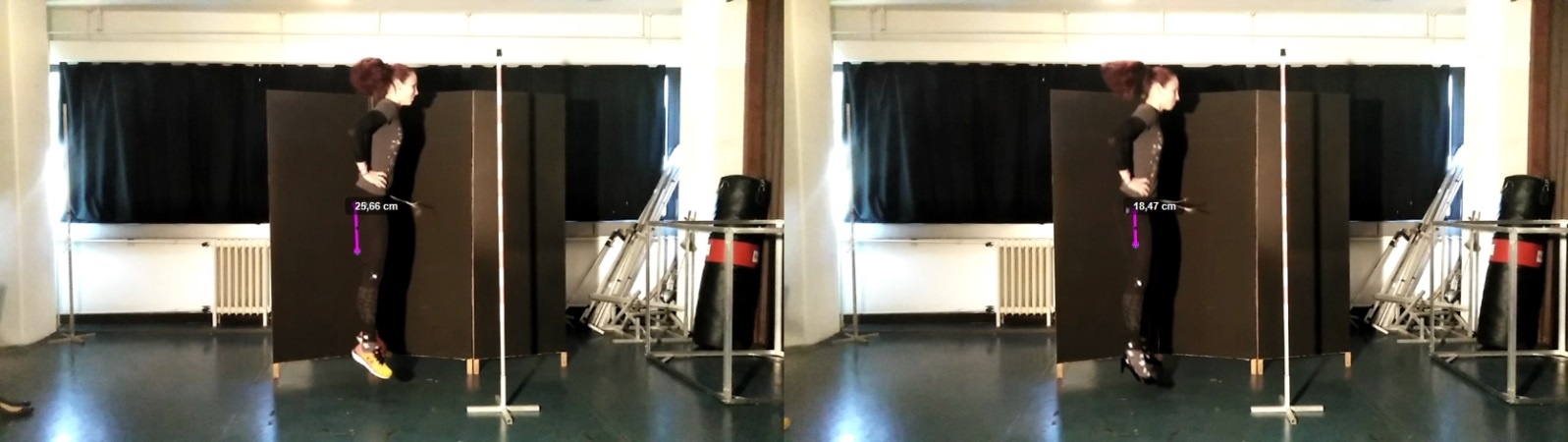 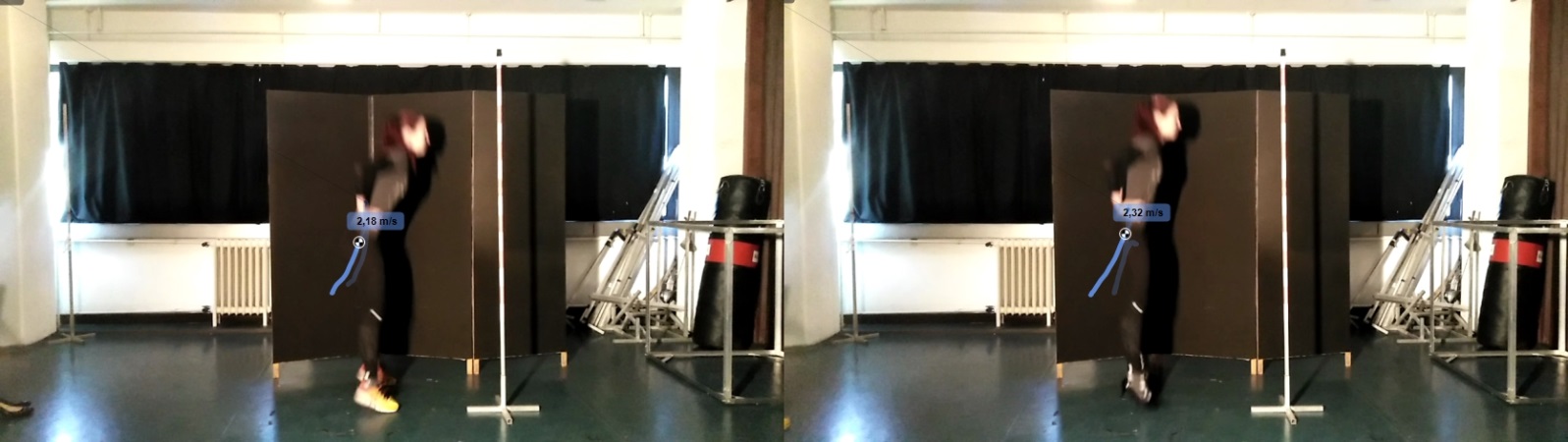 Squat Jump Második szöghelyzet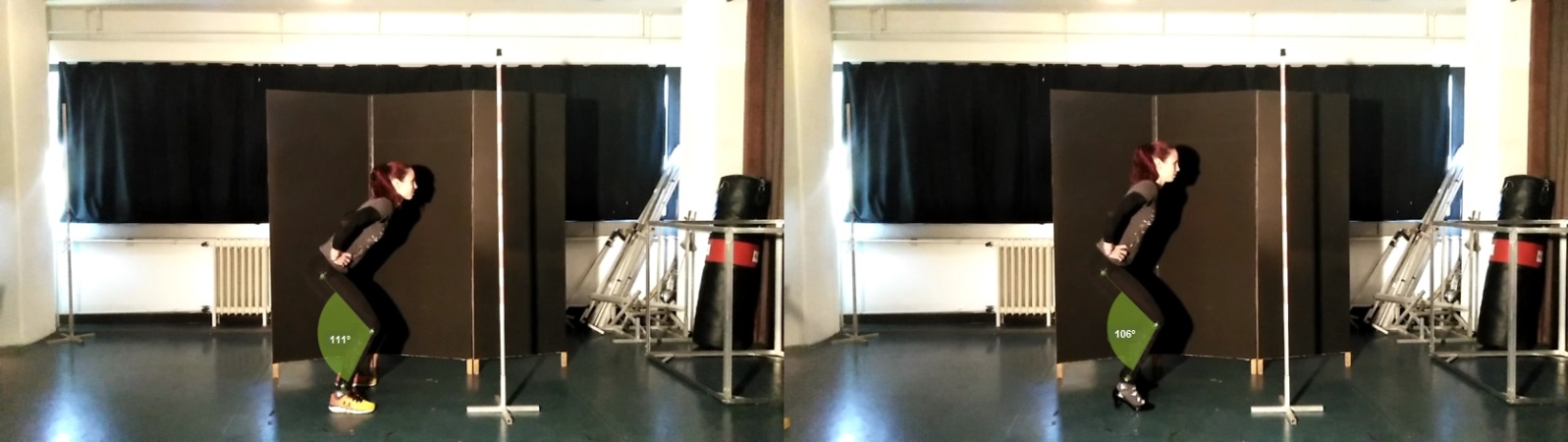 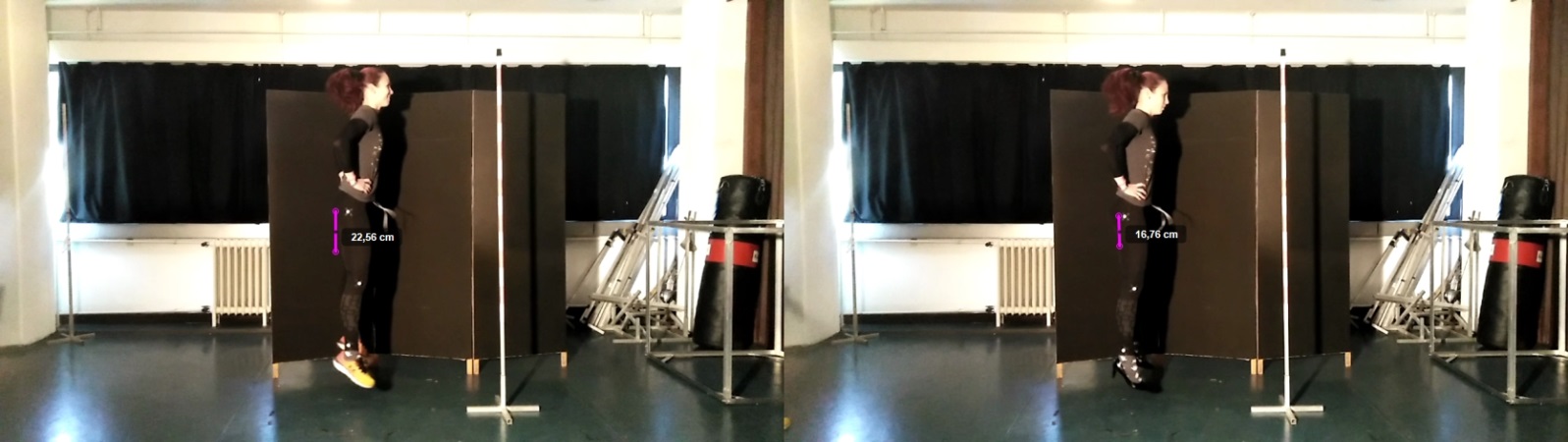 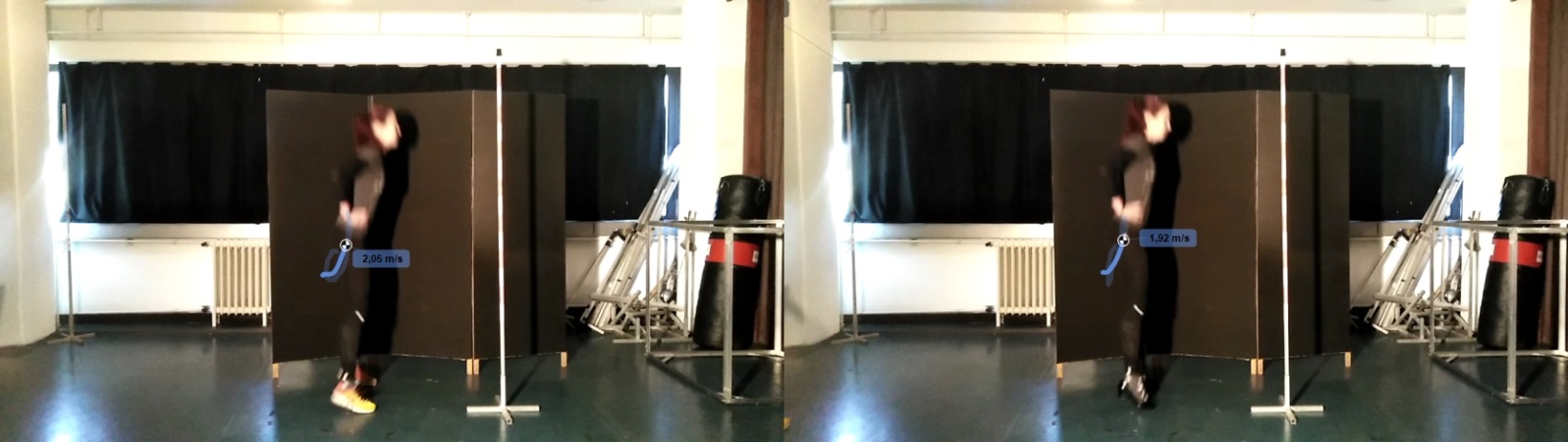 Squat Jump Harmadik szöghelyzet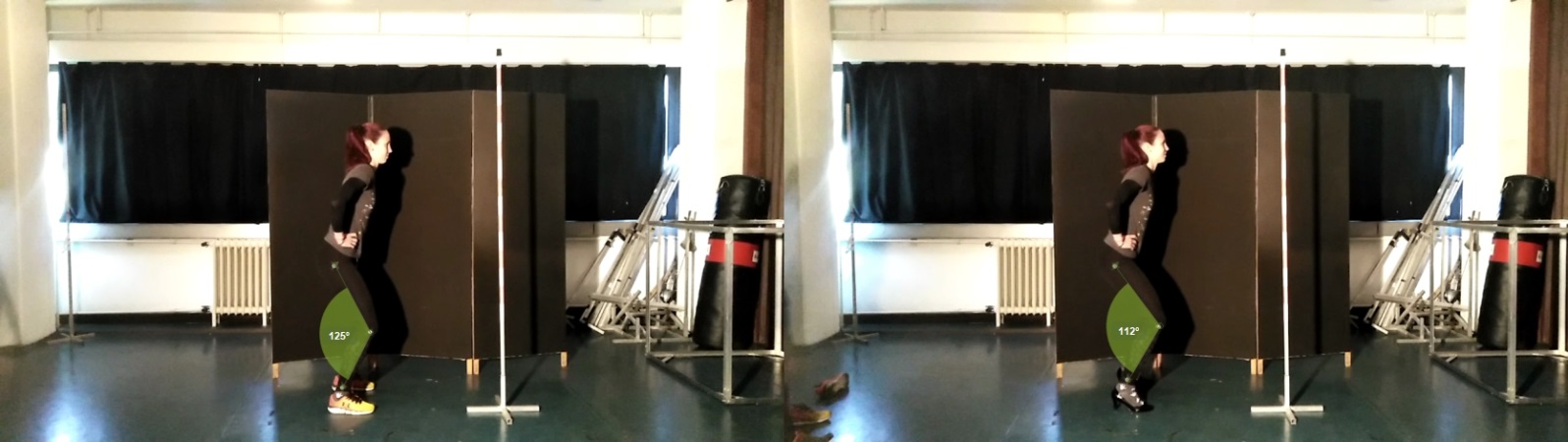 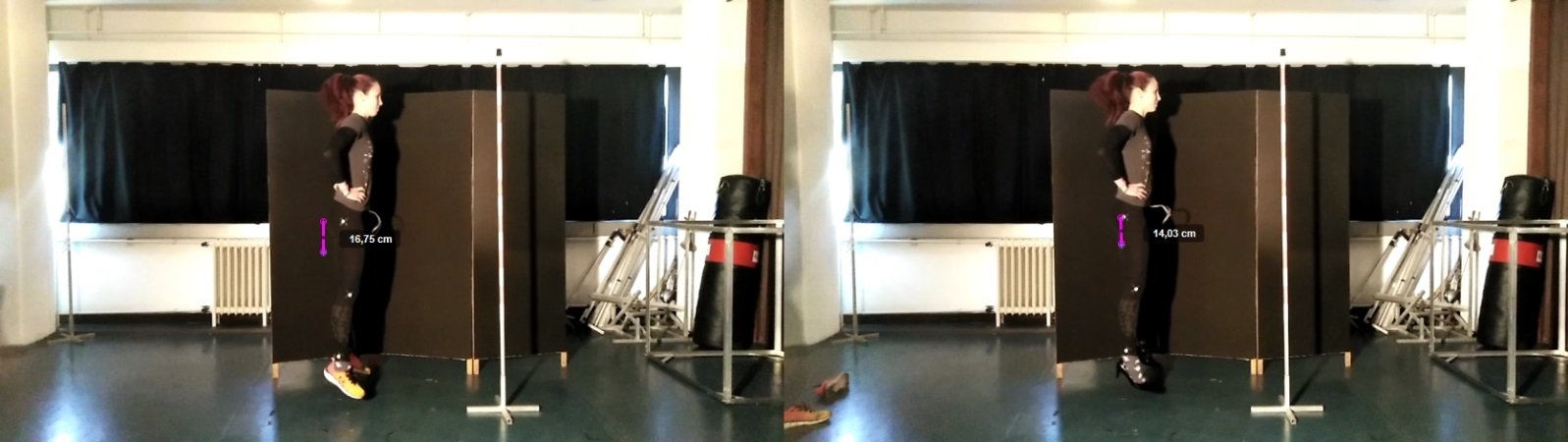 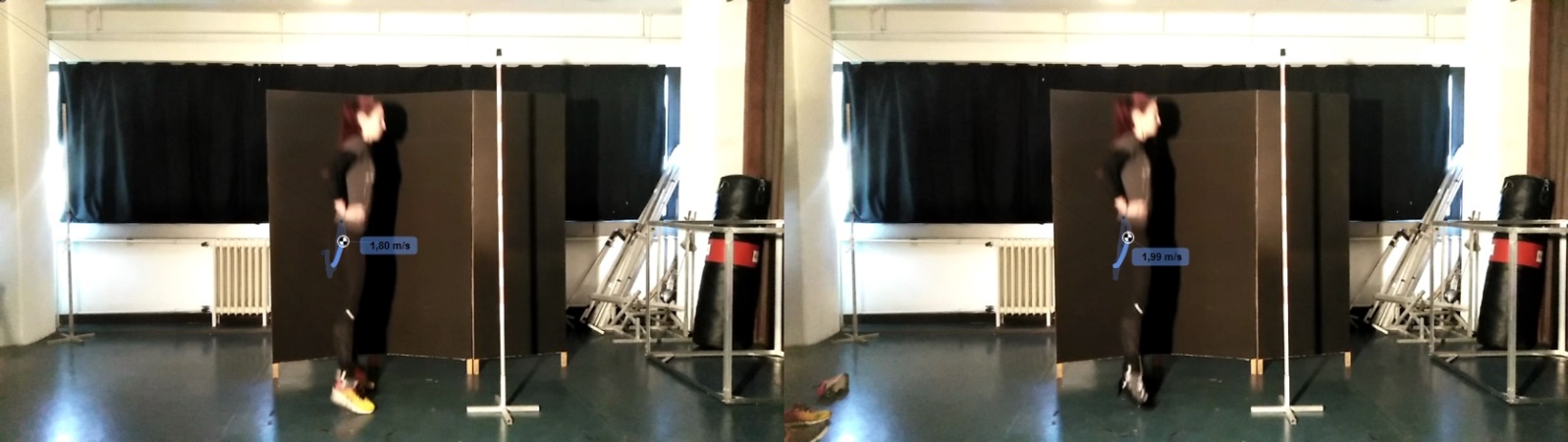 Csípőre tartással Counter Movement Jump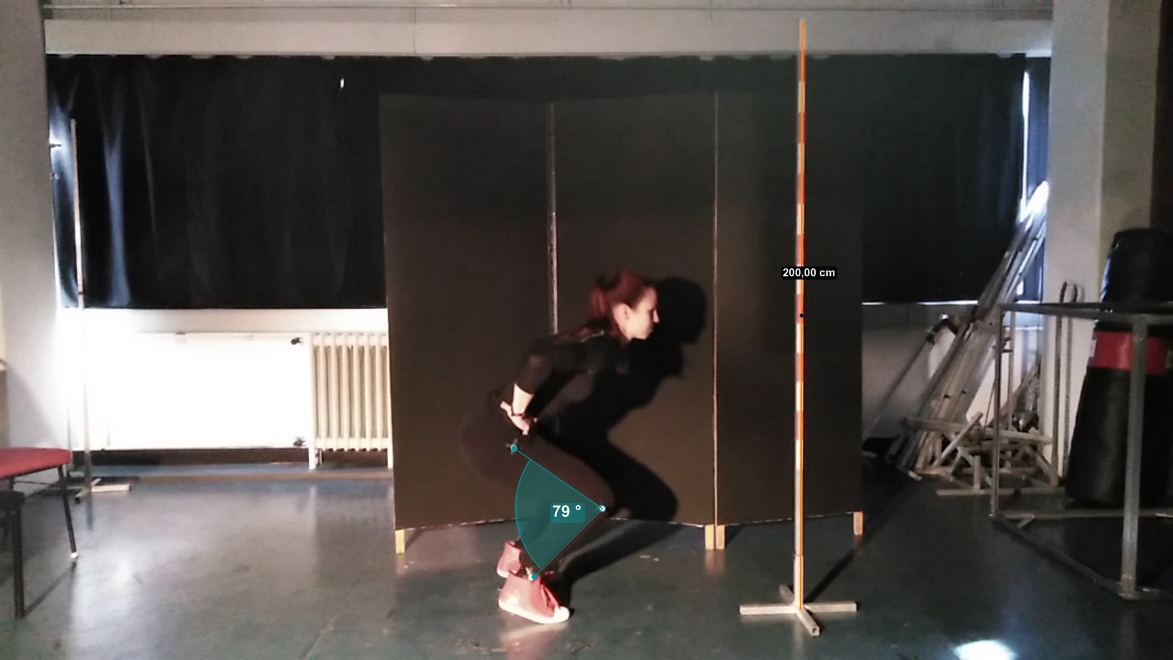 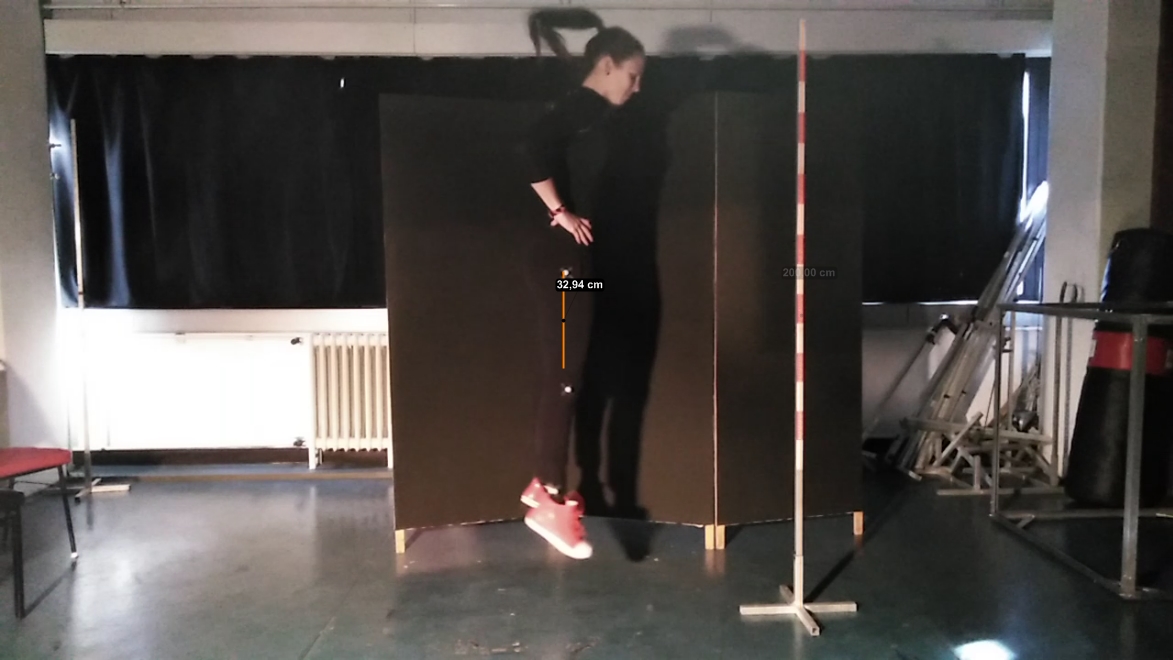 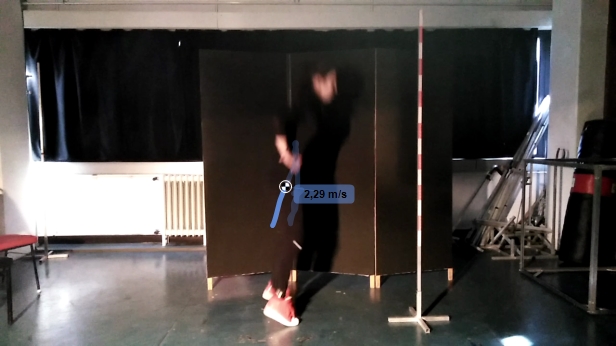 Mellső középtartás Counter Movement Jump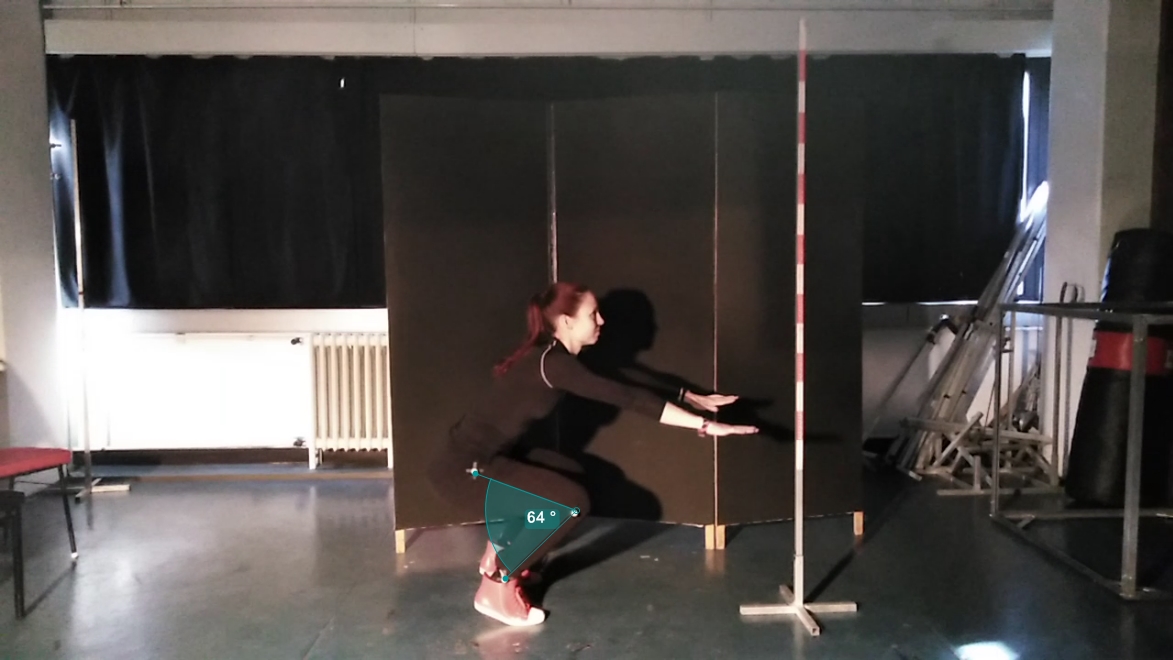 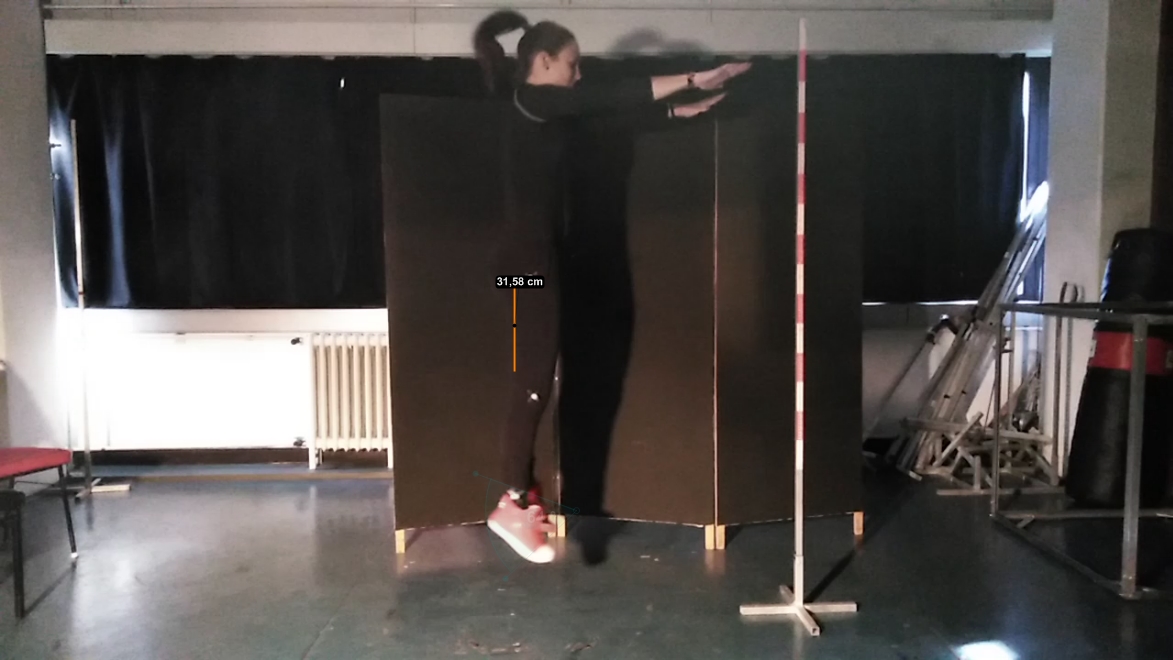 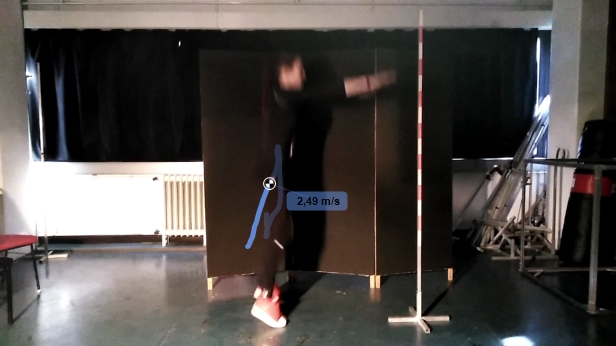 Karlendítéssel Counter Movement Jump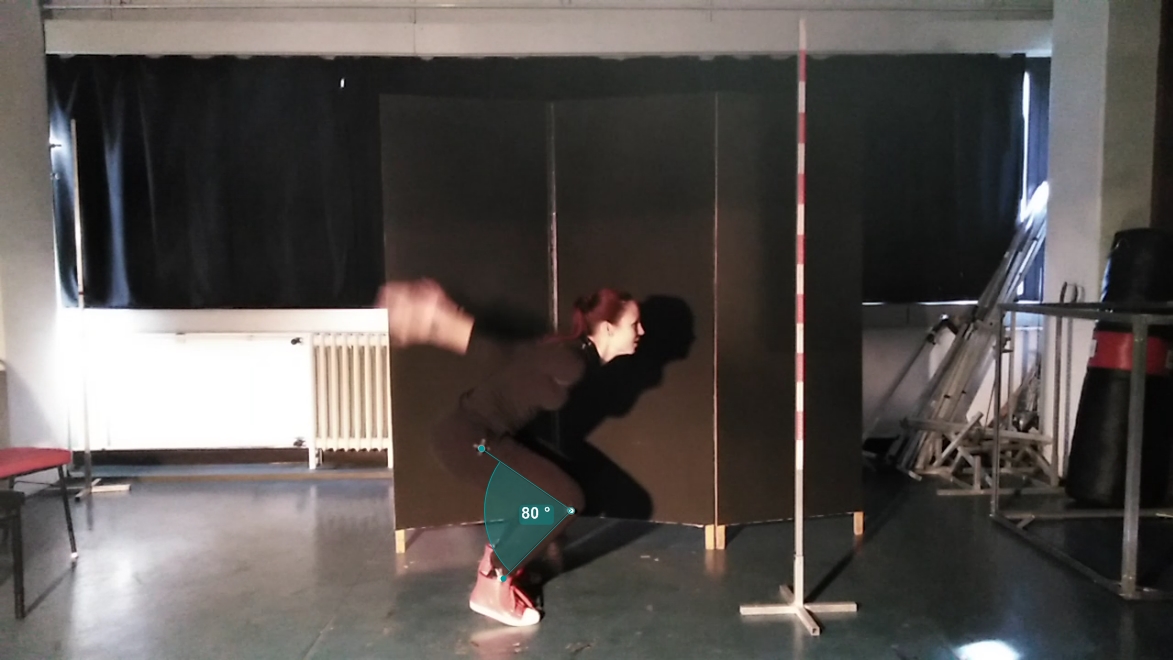 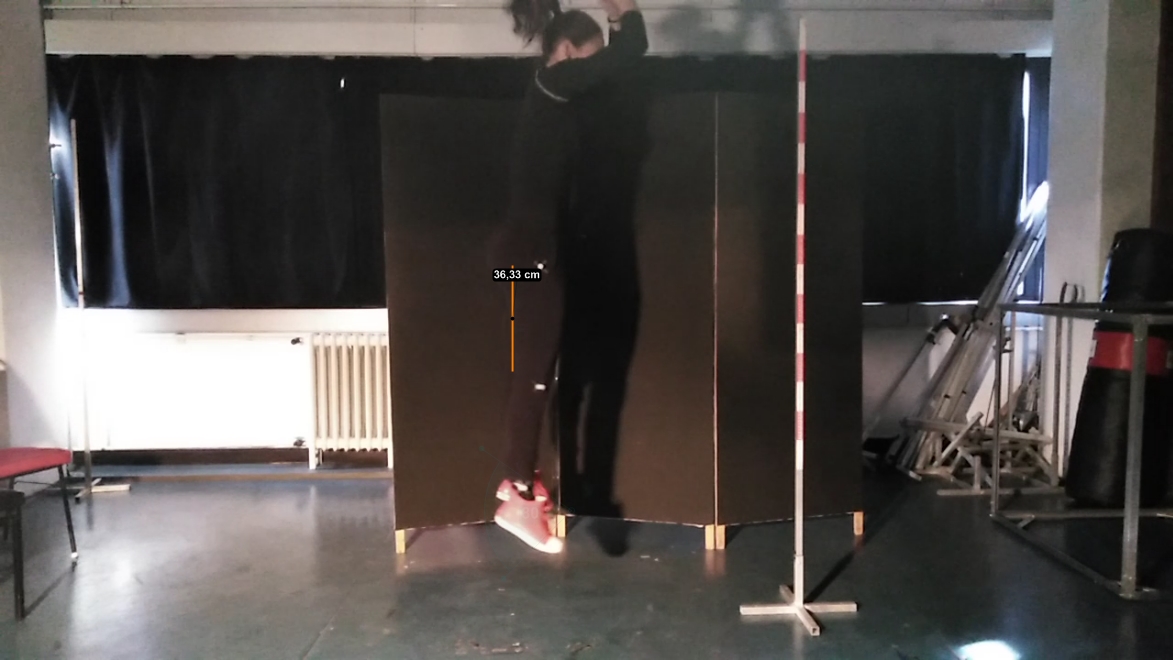 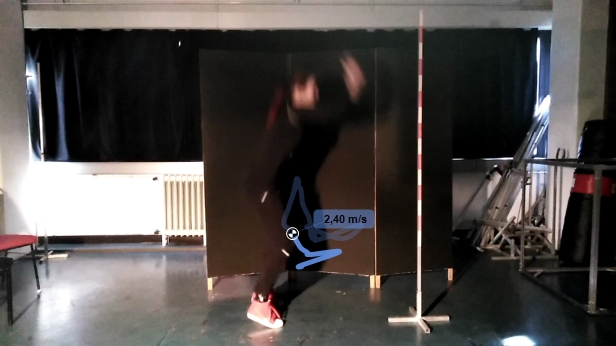 Drop Jump 10 cm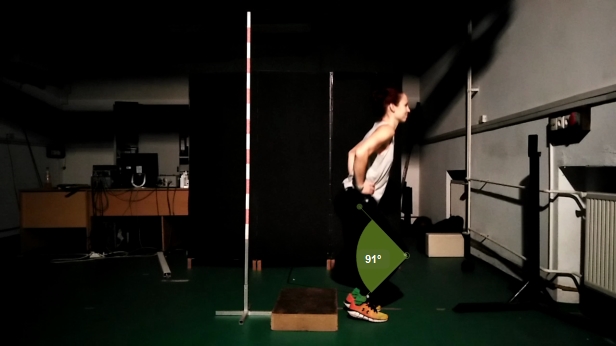 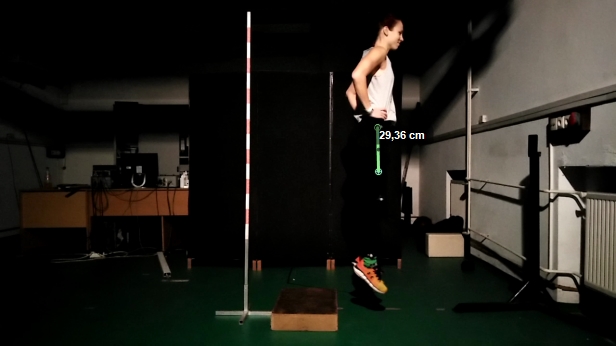 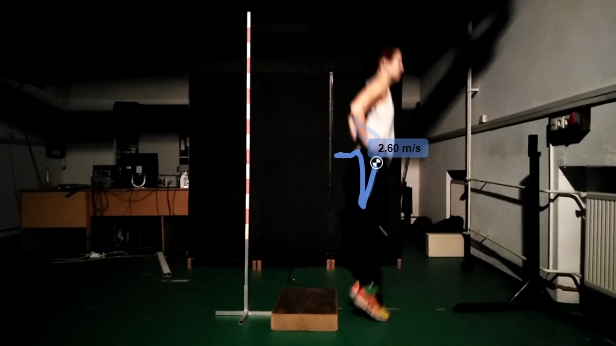 Drop Jump 20 cm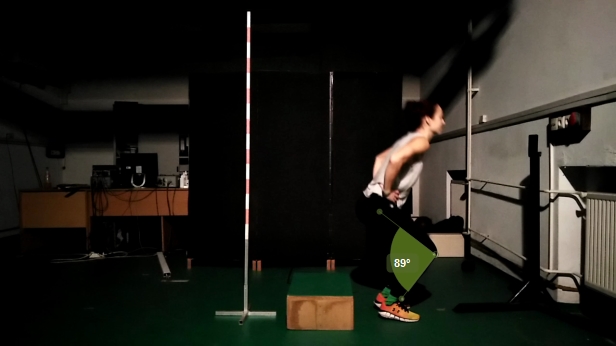 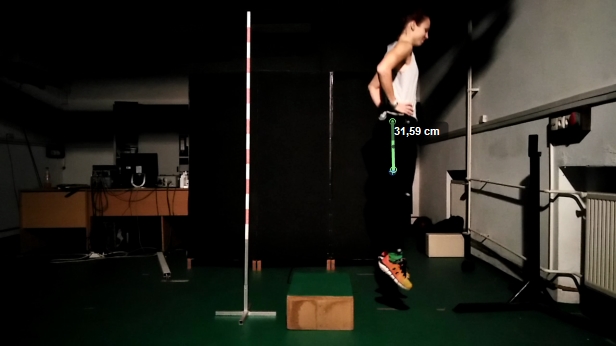 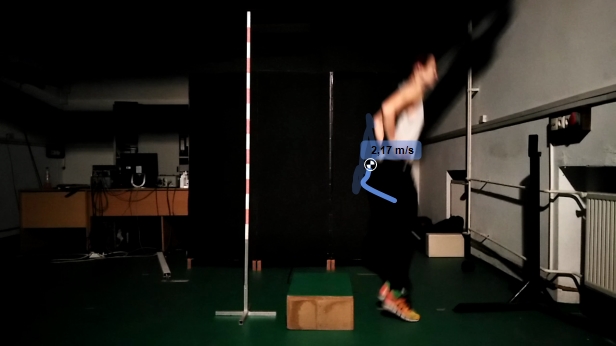 Drop Jump 30 cm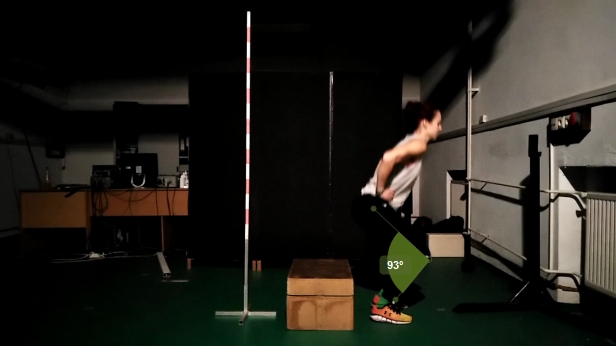 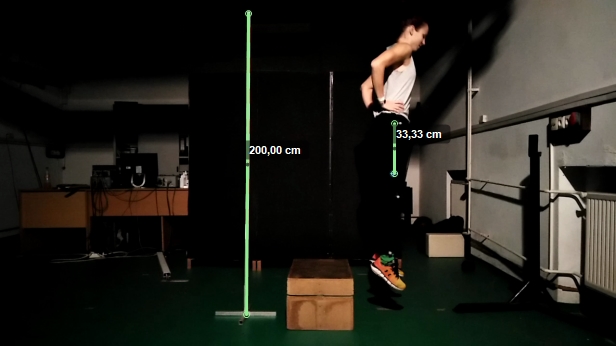 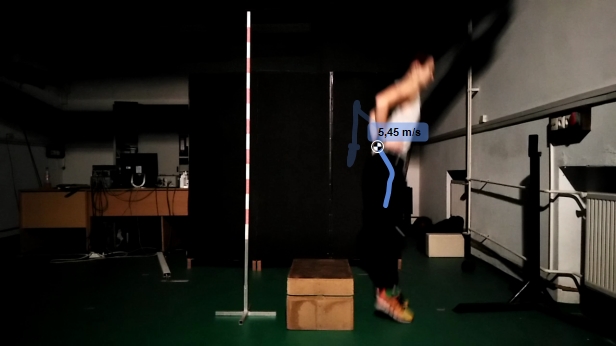 Összefoglalás, tapasztalatok leírása:markermarkermarkerbokatérdcsípőSQUAT JUMPSQUAT JUMPSQUAT JUMPSQUAT JUMPSQUAT JUMPSQUAT JUMP1.szöghelyzet1.szöghelyzet2.szöghelyzet2.szöghelyzet3.szöghelyzet3.szöghelyzetsportcipőegyéb cipősportcipőegyéb cipősportcipőegyéb cipőszöghelyzet (térd) (fok)felugrási magasság (csípő) (cm)talajelhagyási sebesség (csípő) (m/s)COUNTER MOVEMENT JUMPCOUNTER MOVEMENT JUMPCOUNTER MOVEMENT JUMPcsípőre tartássalmellső középtartásbankarlendítésselszöghelyzet (térd) (fok)felugrási magasság (csípő) (cm)talajelhagyási sebesség (csípő) (m/s)DROP JUMPDROP JUMPDROP JUMP10 cm20 cm30 cmszöghelyzet (térd) (fok)felugrási magasság (csípő) (cm)talajelhagyási sebesség (csípő) (m/s)